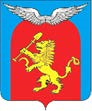 КРАСНОЯРСКИЙ КРАЙ ЕМЕЛЬЯНОВСКИЙ РАЙОНАДМИНИСТРАЦИЯ ЗЕЛЕДЕЕВСКОГО СЕЛЬСОВЕТАПОСТАНОВЛЕНИЕ28.03.2023                                      п.Зеледеево                              № 20-пОб исполнении законодательства о публичных мероприятиях на территории Зеледеевского сельсовета Емельяновского района Красноярского краяВ соответствии с требованиями Федерального закона от 05.12.2022  № 498-ФЗ «О внесение изменений в отдельные законодательные акты Российской Федерации», внесены изменения в Федеральный закон от 19.06.2004 года № 54-ФЗ «О собраниях, митингах, демонстрациях, шествиях и пикетированиях». В соответствии с частью 2.1-1 статьи 8 Федерального закона № 54-ФЗ к местам, в которых запрещается проведение собраний, митингов, шествий, демонстраций, отнесены в том числе, здания органов публичной власти, а также территории непосредственно прилегающие к таким зданиям. Согласно части 9 статьи 2 Федерального закона № 54-ФЗ территории, непосредственно прилегающие к зданиям и другим объектам, - это земельные участки, границы которых определяются решениями органов местного самоуправления в соответствии с нормативными правовыми актами, регулирующими отношения в сфере землеустройства, землепользования и градостроительства, Уставом Зеледеевского сельсовета Емельяновского района Красноярского края, администрация сельсовета ПОСТАНОВЛЯЕТ:Утвердить список кадастровых номеров земельных участков, на которых запрещено проводить собрания, митинги, шествия, демонстрации,  согласно приложению № 1 к настоящему постановлению.Настоящее постановление вступает в силу со дня его подписания.Контроль за исполнением настоящего постановления оставляю за собой.Глава сельсовета                                                                         Р.Н.ИльиченкоПриложение № 1 к постановлению                                                                                                                                                                                                 администрации Зеледеевского сельсоветаот  28.03.2023 № 20-п№Наименование организацииАдрес расположенияКадастровый номер1 Администрация Емельяновского районап.Зеледеевоул. Зеленая, 36А24:11:0050101:1406